Liebe Eltern und Erziehungsberechtigte,in die Zeit nach den Weihnachtsferien sind wir gut gestartet, das Testen läuft gut, alle tragen die Masken und nehmen Rücksicht aufeinander. Wir hatten vergleichsweise wenige Fälle. Sollten allerdings in Anbetracht der gerade explodierenden Zahlen allgemein auch bei uns mehr Fälle auftreten, kann es sein, dass wir in den Wechselunterricht/Hybridunterricht gehen müssen. Bitte stellen Sie sich darauf ein, denn das würde bedeuten, dass abwechselnd eine Woche Unterricht und eine Woche Fernlernen stattfindet. In diesem Fall würden wir dann auch eine Notbetreuung für Kinder organisieren, deren Eltern eine Bescheinigung des Arbeitgebers zur Unabkömmlichkeit vorlegen. Ab sofort müssen wir auch darauf achten, dass in einer Klasse, in der bei einem Kind der Schnelltest positiv war, auch die Sitznachbarn nach Hause geschickt werden. Diese Kinder müssen alle einen negativen PCR-Test vorlegen, um wieder die Schule besuchen zu können. Die verbleibenden Kinder der Klasse testen sich an 5 Schultagen unter Aufsicht selbst. Es sind in diesem Fall ausschließlich Testungen in der Schule oder die Vorlage einer Negativbescheinigung einer Teststelle möglich. Eigenbescheinigungen gelten dann nicht mehr. (CoronaVO Absonderung §5)Zu unserer Impf-Informationsveranstaltung aller Leimener Schulen am 25.01.2022 ab 18:15 Uhr haben wir Sie schon herzlich eingeladen, hier nun der Zugangslink in ISERV über die Zugangsdaten Ihrer Kinder:https://gs-leimen.de/iserv/public/videoconference/Tf7rQ1jTiwvJcFpd6Ja1tW
Nun hoffe ich sehr, dass wir die aufkommende Dynamik der Pandemie gemeinsam gut meistern.Bei Fragen stehe ich Ihnen gerne zur Verfügung.Herzliche Grüße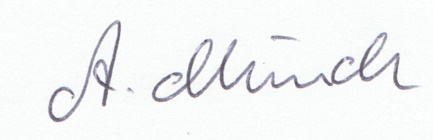 Angela Münch                                                                  Rektorin